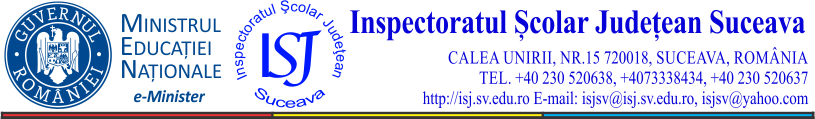 	SCRISOARE METODICĂ ADRESATĂ PROFESORILOR DE ISTORIE DIN JUDEȚUL SUCEAVA CARE ÎȘI DESFĂȘOARĂ ACTIVITATEA ÎN ÎNVĂȚĂMÂNTUL GIMNAZIAL 	Noutățile și particularitățile noului curriculum pentru gimnaziu                                       Disciplina ISTORIE - anul școlar 2017 -2018                    La nivel gimnazial, noutatea este reprezentată de introducerea noilor planuri – cadru pentru clasele V-VIII, noile programe școlare pentru clasele V-VIII- în anul școlar 2017-2018 se implementează programa pentru clasa a V a, apariția noilor manuale de istorie pentru clasa a V a – se află în curs de publicare noile manuale de istorie pentru clasa a V a de către editurile Corint, All, Litera Internațional, CD Press, Editura Didactică și Pedagogică, Aramis, Art.Programa de Istorie pentru gimnaziu, în general, respectiv pentru clasa a V a în particular, redă, într-o structură şi formă nouă principalele elemente care trebuie avute în vedere în predarea noului curriculum. Este foarte important ca profesorii care predau disciplina istorie la clasa a V a să țină cont de următoarele aspecte:să dețină programa de istorie pentru clasa a V a;să parcurgă, în mod personalizat, programa mențíonată, cu atențíe deosebită acordată parcurgerii Notei de prezentare, respectiv Sugestiilor metodologice;să alcătuiască, personalizat, planificările calendaristice; să realizeze, cu maximă atenție și responsabilitate, proiectarea pe unitățile de învățare.Elemente de maximă importanță privind abordarea programei de clasa a V a:aparține noii generații de programe școlare;noua programă de istorie îi invită pe profesori să-și asume libertatea de a-și proiecta lecțiile, de a organiza/reorganiza conținuturile/studiile de caz enunțate în programă, în funcție de “logica demersului didactic individual și de adecvare la competențele specifice vizate spre formare/dezvoltare“;elementul definitoriu pentru noua generație de programe școlare aferente ciclului gimnazial îl reprezintă repoziționarea competențelor în raport cu conținuturile și cu propunerile de activități de învățare, deoarece consolidează legătura între competențele de dobândit și posibilele demersuri în practica școlară;conținuturile au fost astfel gândite încât să răspundă unei plaje cât mai mari de posibile trasee de parcurgere a materiei, profesorul având posibilitatea de a selecta acele conținuturi care să susțină cel mai bine demersurile de predare-învățare adecvate atingerii competențelor specifice;ca element de originalitate, noua programă își stabilește o idee centrală, și anume aceea a călătoriei, călătoria - ca deplasare în timp și în spațiu și ca instrument de achiziție de cunoașterii - a devenit un fapt cotidian pentru majoritatea elevilor, fie că vorbim despre călătorii reale, fie de cele din mediile virtuale;ideea călătoriei poate asigura abordări interdisciplinare sau transdisciplinare;în selecția conținuturilor s-au avut în vedere experiențele cotidiene de cunoaștere ale copiilor raportate la vârsta acestora(10-11 ani), precum dezvoltarea structurilor de gândire disciplinară ale elevilor; în acest context, domeniul de cunoaștere”Cultură și civilizație“, foarte accesibil elevilor, are o pondere de 75%, în raport cu structurile mai abstracte ale domeniului “Relațiile sociale și statul”(25%), relația între cele două domenii se echilibrează în clasa a VI a(50%-50%), iar în clasele a VII-a și a VIII a domeniul “Relațiile sociale și statul devine dominant(75%);profesorul are dreptul și responsabilitatea de a lua decizii asupra parcursului de învățare pe care-l consideră adecvat elevilor cu care lucrează, în funcție de particularitățile specifice(mediul, resursele didactice ș.a);în programa școlară, fiecărei competențe generale îi sunt asociate competențe specifice, iar atingerea acestora se realizează cu ajutorul conținuturilor stabilite de programă și al activităților de învățare;elementele din programă care au caracter obligatoriu pentru profesor sunt competențele generale, competențele specifice și conținuturile;activitățile de învățare reprezintă exemple oferite de autorii programei, dar nu au caracter de obligativitate;profesorul trebuie să realizeze asocierile dintre competențele specifice și conținuturi;profesorul are libertatea de a stabili succesiunea de parcurgere a unităților de învățare, respectiv de a utiliza acele activități de învățare pe care le consideră adecvate pentru atingerea competențelor prevăzute în programă.Inspector școlar pentru disciplina istorie,prof. Anișor Vasiliu